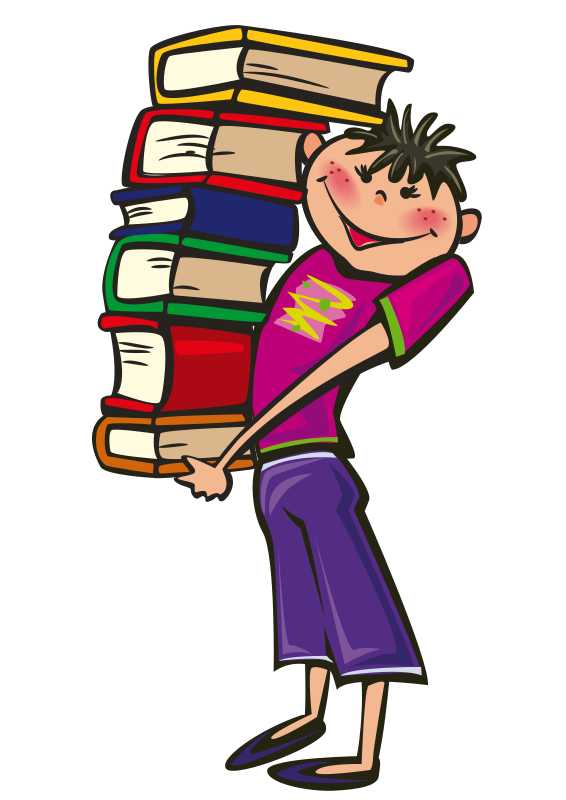 DAILY HOMEWORK    May 2, 20175th Grade Math   NONE6 th grade          MATH: p 721  1-51 with test on FridayRELIGION  BRING FLOWERS FOR May crowning7TH GRADE 2 w.s. on surface area of pyramid8th grade Math    volume and surface and formulas tomorrow test.